OBEC   MÁSLOVICE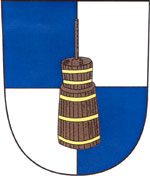 sídlo: Obecní úřad Máslovice, Pražská 18, 250 69  Vodochody, okres Praha – východIČ: 00240443, bankovní spojení: ČSOB, Poštovní spořitelna, č.ú: 125257600/0300tel.: 724191246, e-mail: ou@maslovice.cz, www.maslovice.czMáslovice dne 4. 4. 2018Č.j.: 255/2018Oznámení o záměru obcepronajmout neMOVITÝ MAJETEK Obec MÁSLOVICEv souladu ust. § 39 odst. 1) zákona č. 128/2000 Sb., o obcích, ve znění pozdějších předpisů,zveřejňuje svůj záměrpronajmoutnebytové prostory a část pozemku ve vlastnictví obce, a to:nebytové prostory:v prvním nadzemním podlaží:vstupní prostory a hygienické vybavení pro hosty 	podlahová plocha 74,10 m2 lokál a bar						podlahová plocha 124,10 m2kuchyně se zázemím				podlahová plocha 35,10 m2v prvním podzemním podlaží:sklady					 	podlahová plocha 69,20 m2 technické zázemí					podlahová plocha 22,00 m2nacházející se v budově č.p. 16, která je součástí pozemku stp.č. 9/1 (zastavená plocha a nádvoří) o výměře 365 m2 v k.ú. a obci Máslovice, okres Praha – východ, zapsaného v katastru nemovitostí na LV 10001 (prostory provozovny pohostinství)část pozemku p.č. 185/1 (ostatní plocha, ostatní komunikace) o výměře 4325 m2 v k.ú. a obci Máslovice, okres Praha – východ, zapsaného v katastru nemovitostí na LV 10001, a to část o výměře 120 m2 označenou v zákresu, jenž je v příloze tohoto oznámení (venkovní terasa provozovny pohostinství).Předmětem pronájmu nejsou prostory sálu v budově č.p. 16.Některé z podmínek nájmu:Účel nájmu: provozování provozovny pohostinství pro veřejnost.Předpokládaný počátek doby nájmu: 15. 6. 2018.Nájemní poměr na dobu: neurčitou.Výše nájemného: minimálně 6.000,-Kč/měsíc, s možností zvyšování podle míry inflace.Současně s nájmem nebytových prostor a části pozemku bude nájemci pronajato (za účelem provozování provozovny pohostinství) zařízení a vybavení pronajatých nebytových prostor (movité věci) ve vlastnictví pronajímatele.Jakékoliv stavební či jiné úpravy nebo jakékoliv změny ve využívání, charakteru a určení pronajatého majetku budou podléhat předchozímu písemnému souhlasu pronajímatele.Nájemce nebude oprávněn předmět nájmu přenechat do podnájmu, pachtu, výpůjčky, výprosy či užívání třetím osobám bez předchozího písemného souhlasu pronajímatele, s výjimkou osob návštěvníků a dalších osob, jimž nájemce umožní užívání pronajatého majetku v souvislosti s účelem nájmu.Nájemce bude muset mít po celou dobu trvání nájemního poměru sjednáno a v platnosti pojištění odpovědnosti za újmu způsobenou třetím osobám v souvislosti s podnikatelskou činností nájemce provozovanou v pronajímaných prostorech s pojistným plněním v takové výši, aby pokryla veškeré újmy, které může touto činností způsobit.Pořádání veřejné produkce hudby, jakéhokoliv kulturní, společenské nebo sportovní akce či podniku v pronajímaných prostorech nebo na pronajímaném pozemku bude podléhat předchozímu písemnému souhlasu pronajímatele. Pořádání prodejních, reklamních, předváděcích či obdobných akcí v pronajímaných prostorech nebo na pronajímaném pozemku bude podléhat předchozímu písemnému souhlasu pronajímatele. Umístění nebo provozování hazardních her, loterií nebo jiných podobných her a zařízení (výherní hracích přístrojů, videoloterijních terminálů, kvízomatů, apod.) v pronajímaných  prostorech bude podléhat předchozímu písemnému souhlasu pronajímatele. V případě, že nájemce bude řádně plnit své povinnosti vyplývající z nájemního poměru, umožní mu pronajímatel za účelem konání společenských zábav a kulturních akcí krátkodobé užívání víceúčelového sálu nacházejícího se v budově, v níž se nacházejí pronajímané prostory, a to za podmínek dohodnutých mezi pronajímatelem a nájemcem a za podmínky, že sál nebude užíván pronajímatelem nebo jiným subjektem.Konkrétní podmínky nájmu budou sjednány v písemné nájemní smlouvě, jejíž návrh je k dispozici k nahlédnutí na Obecním úřadě Máslovice - pronajímatel si vyhrazuje právo text návrhu smlouvy upravit dle potřeb pronajímatele a konkrétní situace v době uzavření smlouvy. Další informace lze získat v úředních hodinách (úterý 18.00 – 20.00 hod., popř. v jinou dobu po předchozí domluvě se starostkou obce) na Obecním úřadě Máslovice – tel. 724 191 246.Osobní prohlídka prostor je možná pouze po předchozí domluvě.K záměru obce se mohou zájemci vyjádřit a předložit své nabídky v písemné podobě na Obecním úřadě Máslovice (na adrese Pražská 18, 250 69 Vodochody) vždy v úředních hodinách (úterý 18.00 – 20.00 hod.) nebo poštou, a tonejpozději do 10. 5. 2018 do 16.00 hodin(tak, aby nabídka byla do skončení této lhůty doručena obci Máslovice - rozhodující je předání zásilky s nabídkou obci, nikoliv její podání na poště).Nabídka musí být doručena v zalepené obálce, na níž bude uvedena adresa zájemce, a obálka zřetelně označena takto: „Máslovice - pronájem pohostinství - neotvírat“.Nabídka musí být podepsána zájemcem a musí obsahovat minimálně:identifikační údaje o zájemci v případě fyzické osoby zejm. jméno a příjmení, datum narození, adresu trvalého pobytu, včetně kontaktních údajů (doručovací adresa, je-li odlišná od adresy trvalého pobytu, telefonické a e-mailové spojení a ID datové schránky, pokud ji má zájemce zřízenu)v případě právnické osoby zejm. název, označení statutárního orgánu, IČO, adresu sídla, včetně kontaktních údajů (doručovací adresa, je-li odlišná od adresy trvalého pobytu, telefonické a e-mailové spojení a ID datové schránky, pokud ji má zájemce zřízenu)kopii dokladu o oprávnění zájemce k výkonu podnikatelské činnosti k naplnění účelu nájmu – kopie dokladu o živnostenského oprávnění (obor „Hostinská činnost“ a „Prodej kvasného lihu, konzumního lihu a lihovin“) a kopie výpisu z obchodního rejstříku (pokud je v něm zájemce zapsán) způsob využití pronajímaného majetku k naplnění účelu nájmu – zpracováno formou podnikatelského záměru (personální, materiální a technické zabezpečení provozu a rozsahu poskytovaných služeb, včetně provozní doby)údaje o dosavadní činnosti zájemce související s účelem nájmu (praxe, zkušenosti a reference)výši nabízeného měsíčního nájemnéhočestné prohlášení zájemce, že:je trestně bezúhonnýnení proti němu zahájeno ani vedeno insolvenční řízení, nebylo vůči němu vydáno rozhodnutí o úpadku nebo insolvenční návrh nebyl zamítnut pro nedostatek jeho majetkunení veden jako dlužník v insolvenčním rejstříku dle zákona č. 182/2006 Sb., o úpadku a způsobu jeho řešení (insolvenční zákon), ve znění pozdějších předpisůnení proti němu veden výkon rozhodnutí či exekuce nemá závazky po lhůtě splatnosti vůči veřejným rozpočtůmsouhlas se zpracováním osobních údajů uvedených v nabídce zájemce pro účely naplnění smyslu tohoto záměru obce, jeho zpracování a uchování v souladu s platnými právními předpisy.Nabídky, které nebudou splňovat shora uvedené podmínky, nebudou posuzovány.Obec si vyhrazuje právo nevybrat žádnou z předložených nabídek či nerozhodnout o pronájmu uvedeného majetku.Příloha: Zákres pronajímané části pozemku p.č. 185/1 v k.ú. a obci Máslovice, okres Praha – východIng. Vladimíra Sýkorová, v.r.starostka obceVyvěšeno: 4. 4. 2018Současně zveřejněno na elektronické úřední desce.Sejmuto:  11. 5. 2018